Directeur ou directrice  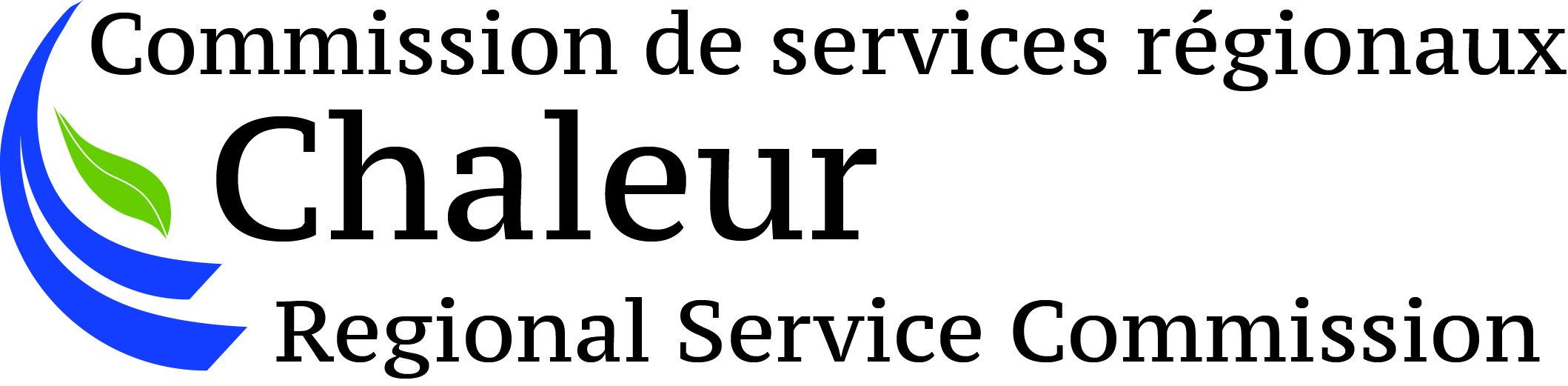 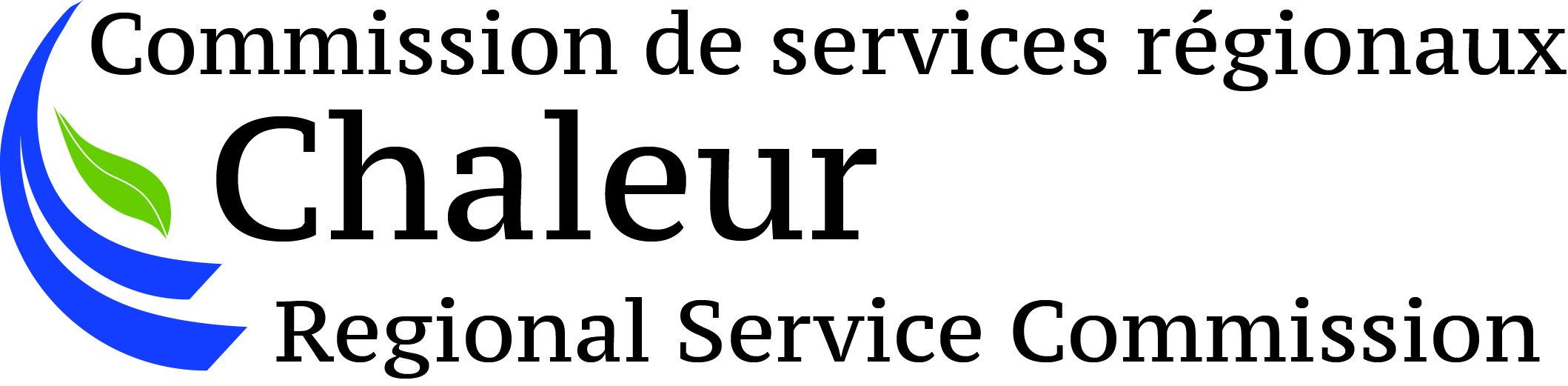 des finances Notre client, la Commission de services régionaux Chaleur, est à la recherche d'un directeur ou d’une directrice des finances déterminé (e) à soutenir la gouvernance et le leadership dans une transition vers un nouveau mandat élargit provenant de la réforme de la gouvernance locale.SOMMAIRE DE L’EMPLOI : Planifier, organiser, diriger, contrôler et évaluer l’ensemble des activités relatives à la gestion des ressources financières et comptables conformément à la Loi sur la prestation des services régionaux et en respect des normes comptables établies par le Conseil sur la comptabilité dans le secteur public.PRINCIPALES TÂCHES :Gérer le personnel sous sa responsabilité.Préparer des états financiers, des prévisions budgétaires et des rapports financiers.Participer à la préparation de demandes de subventions, d’emprunt et de financement. Développer, implémenter, réviser et assurer le respect des politiques en gestion financière. Administrer les politiques en ressources humaines, notamment le portefeuille des assurances collectives et du régime de retraite.Jouer un rôle-conseil auprès du directeur général et du conseil d’administration.POUR POSTULER OU POUR INFORMATION SUPPLÉMENTAIRE : EXIGENCES EN EXPÉRIENCE ET FORMATIONS :Baccalauréat en administration des affaires ou autre domaine connexe. Cumuler au moins six (5) années d’expérience dans le milieu de la comptabilité ou des finances.Cumuler au moins deux (2) années d’expérience dans la supervision de personnel.  La personne doit détenir le titre de comptable professionnel agréé (CPA).Toute autre combinaison de formation et d’expérience pourrait être considérée.PROFIL RECHERCHÉ : Être un leader et posséder une capacité d’influence stratégique.Posséder une grande capacité d’analyse et de planification. Avoir une bonne capacité à communiquer de façon claire et précise. Bonnes compétences avec la technologie de l’information.Bonne communication orale et écrite dans les deux langues officielles. CONDITIONS DE TRAVAIL : Du lundi au vendrediPoste à temps pleinSalaire à déterminer en fonction de la formation et de l'expérience.Lieu de travail : À Petit-Rocher.Possibilité de faire du télétravail de façon intermittente.Admissibilité à une gamme complète d'avantages sociaux.